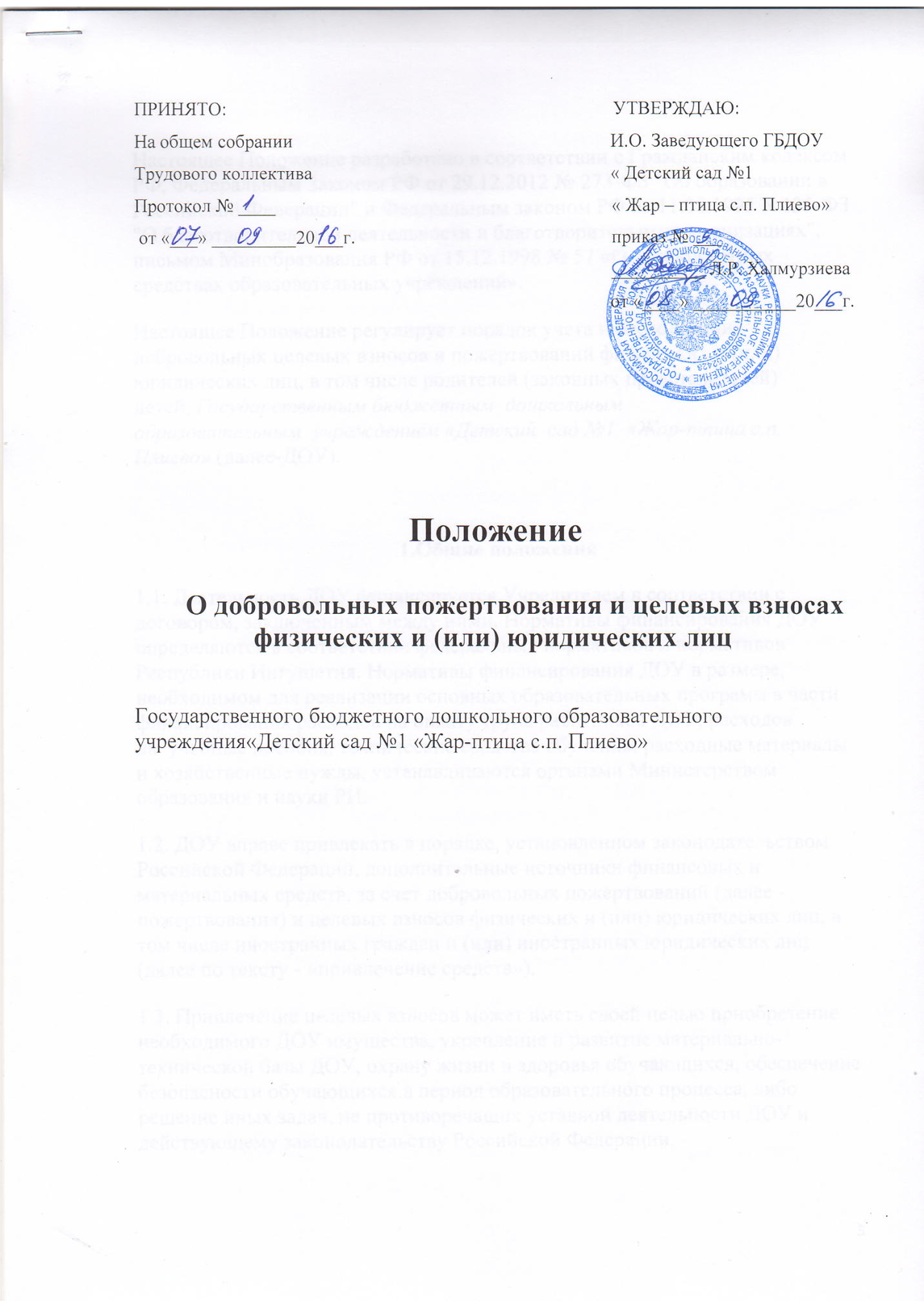 Настоящее Положение разработано в соответствии с Гражданским кодексом РФ, Федеральным Законом РФ от 29.12.2012 № 273-ФЗ "Об образовании в Российской Федерации" и Федеральным законом РФ от 11.08.1995 N 135-ФЗ "О благотворительной деятельности и благотворительных организациях", письмом Минобразования РФ от 15.12.1998 № 57 «О внебюджетных средствах образовательных учреждений».Настоящее Положение регулирует порядок учета и расходования добровольных целевых взносов и пожертвований физических и (или) юридических лиц, в том числе родителей (законных представителей) детей, Государственным бюджетным  дошкольным образовательным  учреждением «Детский  сад №1  «Жар-птица с.п. Плиево» (далее-ДОУ).1.Общие положения1.1. Деятельность ДОУ финансируется Учредителем в соответствии с договором, заключенным между ними. Нормативы финансирования ДОУ определяются в соответствии федеральных нормативов и нормативов Республики Ингушетия. Нормативы финансирования ДОУ в размере, необходимом для реализации основных образовательных программ в части финансирования расходов на оплату труда работников ДОУ, расходов на  учебные пособия, технические средства обучения, расходные материалы и хозяйственные нужды, устанавливаются органами Министерством образования и науки РИ.1.2. ДОУ вправе привлекать в порядке, установленном законодательством Российской Федерации, дополнительные источники финансовых и материальных средств, за счет добровольных пожертвований (далее - пожертвования) и целевых взносов физических и (или) юридических лиц, в том числе иностранных граждан и (или) иностранных юридических лиц (далее по тексту - «привлечение средств»).1.3. Привлечение целевых взносов может иметь своей целью приобретение необходимого ДОУ имущества, укрепление и развитие материально-технической базы ДОУ, охрану жизни и здоровья обучающихся, обеспечение безопасности обучающихся в период образовательного процесса, либо решение иных задач, не противоречащих уставной деятельности ДОУ и действующему законодательству Российской Федерации.1.4. Привлечение ДОУ указанных дополнительных средств, не влечет за собой снижение нормативов и (или) абсолютных размеров его финансирования за счет средств Учредителя.1.5. Привлечение Учреждением средств является правом, а не обязанностью Учреждения.1.6. Основным принципом привлечения дополнительных средств Учреждением является добровольность их  внесения - целевые взносы и пожертвования могут привлекаться Учреждением только на добровольной   основе.2. Основные понятия2.1. Законные представители - родители, усыновители, опекуны, попечители обучающихся детей.2.2. Целевые взносы - добровольная передача юридическими или физическими лицами (в том числе законными представителями) денежных средств, которые должны быть использованы по объявленному (целевому) назначению. В контексте данного Положения целевое назначение - развитие ДОУ.2.3. Пожертвование - дарение вещи (включая деньги, ценные бумаги) или права в общеполезных целях. В контексте данного Положения общеполезная цель - развитие ДОУ. Пожертвование может также выражаться в добровольном безвозмездном личном труде родителей (законных представителей) детей по ремонту помещений ДОУ, оказании помощи в проведении мероприятий и т.д.2.4. Жертвователь - юридическое или физическое лицо (в том числе законные представители), осуществляющее добровольное пожертвование.2.5. Добровольные пожертвования могут предоставляться юридическими и физическими лицами в наличной и безналичной форме, а также в виде товаров, работ, услуг.3. Условия привлечения целевых взносов и пожертвований3.1. Администрация ДОУ в лице уполномоченных работников (заведующего, его заместителей, педагогических работников и других) вправе обратиться за привлечением денежных средств для ДОУ как в устной (на родительском собрании, в частной беседе), так и в письменной (в виде объявления, письма) форме. В случае такого обращения ДОУ обязано проинформировать  о целях привлечения средств (осуществление текущего ремонта, укрепление материальной базы, проведение мероприятий и т.д.).3.2. Решение о внесении целевых взносов и пожертвований в ДОУ со стороны физических и юридических лиц принимается ими самостоятельно с указанием цели реализации средств.3.3. Внебюджетные средства поступают на лицевые счета по учету внебюджетных средств ДОУ, открытые согласно Договору на открытие лицевого счета. Финансовый орган Министерства образования и науки РИ осуществляет финансовый контроль за внебюджетной деятельностью ДОУ. Внебюджетные средства (родительская плата, добровольные пожертвования, целевые взносы) поступают в денежной форме на расчётные счета ДОУ.3.4. Руководитель ДОУ организует и осуществляет контроль за ведением бухгалтерского учета привлеченных средств в соответствии с Инструкцией по бюджетному учету.3.5. Иное имущество, переданное ДОУ, оформляется в обязательном порядке актом приема-передачи и ставится на баланс ДОУ в соответствии с действующим законодательством РФ.3.6. Запрещается отказывать гражданам в приеме детей в ДОУ или исключать из него из-за невозможности или нежелания законных представителей осуществлять целевые взносы и пожертвования. Отказ не может сопровождаться какими-либо последствиями для обучающихся (детей) и иных лиц.3.7. Запрещается каким-либо образом вовлекать обучающихся (детей) в финансовые отношения между их законными представителями и ДОУ.4. Порядок оформления целевых взносов и пожертвований4.1. Добровольный целевой взнос оформляется заявлением (Приложение 2 к настоящему Положению) физических лиц с указанием размера денежной суммы и конкретной цели использования этой суммы.4.2. Добровольные пожертвования оформляются договором пожертвования (Приложение 1 к настоящему Положению).Денежные средства поступают на счёт ДОУ.4.3. Все операции, производимые ДОУ, оформляются первичными документами согласно Инструкции по бухгалтерскому учету.5. Порядок расходования целевых взносов и пожертвований5.1. Расходование средств, принятых ДОУ, производится только в соответствии с их целевым назначением, если благотворителем не определены конкретные цели использования средств, пути направления благотворительного взноса определяются руководителем ДОУ совместно с педагогическим коллективом в соответствии с потребностями, связанными исключительно с уставной деятельностью ДОУ, а так же в соответствии с п.1.5. настоящего Положения.5.2. Использование указанных средств осуществляется путём оформления платежных документов (актов выполненных работ (оказанных услуг), счетов, счетов-фактур и проч.)5.3. Администрацией ДОУ ежегодно предоставляется публичный отчет о привлечении и расходовании дополнительных финансовых средств на сайте ДОУ  и других информационных ресурсах,  на общем  родительском собрании.6. Ответственность6.1. Ответственность за целевое использование целевых взносов и пожертвований несет руководитель ДОУ.6.2. Не допускается использование целевых взносов и пожертвований физических и (или) юридических лиц ДОУ на цели, не соответствующие уставной деятельности ДОУ и не в соответствии с назначением (целью) лица, сделавшего целевой взнос или совершившего пожертвование.6.3. В случае нарушения ДОУ порядка учета и расходования добровольных  целевых взносов и пожертвований руководитель ДОУ несёт ответственность в установленном законом порядке.УТВЕРЖДАЮ: И.о. заведующего ГБДОУ «Детский  № 1  «Жар-птица с.п. Плиево»                                                                                             ____________________Л.Р. Халмурзиева                                                                 «___» _____________20___г.Приложение 1к Положению о порядке учета и расходования добровольных целевых взносов и пожертвованийфизических и (или) юридических лицДОГОВОР  ПОЖЕРТВОВАНИЯ«___»________20__ г                                                                                                                                             (фамилия ,имя, отчество)именуемый в дальнейшем «Жертвователь», с одной стороны, и ГБДОУ «Детский сад №ё1 «Жар-птица с.п. Плиево», именуемое в дальнейшем «Учреждение», в лице и.о. заведующего ДОУ Халмурзиевой Лейлы Руслановны, действующего на основании Устава, с другой стороны, заключили настоящий договор о нижеследующем:1.  Жертвователь безвозмездно передаёт, а Учреждение принимает в собственность материальные  ценности_______________________________________________________________________________________________________________2. Цель и условия пожертвования: укрепление материальной базы ГБДОУ «Детский сад №1 «Жар-птица с.п. Плиево» .Учреждение принимает пожертвование, указанное в пункте 1 настоящего договора, и обязуется использовать его в соответствии с целями и условиями, указанными в пункте 2 настоящего договора.Во всем остальном, что не предусмотрено настоящим договором стороны будут руководствоваться нормами статьи 582 ГК РФ.Изменение назначения использования пожертвования возможно по соглашению с Жертвователем.Настоящий договор составлен в 2 экземплярах, имеющих равную юридическую силу, по одному экземпляру для каждой стороны.Подписи сторон:Учреждение:                                                                     ГБДОУ «Детский сад №1 «Жар-птица с.п. Плиево»                                                                                                        386124, РИ, Назрановский район с.п. Плиево, ул, Али-Горчханова д 100ИНН 0608042727, КПП 060801001, ОГРН 1160608052428л/с 20146Э90740, 21146Э90740 в УФК по Республике Ингушетия р/с 40601810800001000002 в Отделении-НБ Республика Ингушетия, г. Магас,БИК 042618001Жертвователь:УТВЕРЖДАЮ:И.о. заведующего ГБДОУ «Детский  № 1  «Жар-птица с.п. Плиево»                                                                                             ____________________Л.Р. Халмурзиева                                                                 «___» _____________20___г.Приложение 2к Положению о порядке учета и расходования добровольных целевых взносов и пожертвованийфизических и (или) юридических лицИ.о. заведующего ГБДОУ «Детский сад  №1 «Жар-птица с.п. Плиево»Л.Р. Халмурзиевой________________________________________________Ф.И.О.  физического лицапроживающего по адресу ____________________________________________________ЗАЯВЛЕНИЕЯ, _______________________________________________________________(Ф.И.О. физического лица)по собственному желанию передаю ГБДОУ «Детский сад №1 «Жар-птица с.п. Плиево»  в качестве добровольного целевого взноса денежные средства в сумме ____________________________________________ на ______________________________________________________________ (например: развитие материальной базы  детского сада).«_____»___________20__г.                                   _____________________                                                                                  ( подпись)